KNJIŽNICE GRADA ZAGREBA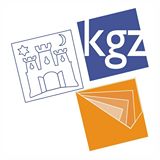 Starčevićev trg 6, 10 000 ZagrebTel. 4694-300, fax. 4694-366E-mail: kgz@kgz.hrI. REBALANS PLANA PRIHODA ZA 2020. GODINUU Zagrebu, 10.07.2020.									Ravnateljica Knjižnica grada Zagreba			Višnja Cej, knjižničarska savjetnicaVrsta1.RebalansSVEUKUPNO99.858.000,00Izvor: 11 Opći prihodi i primici - Državni proračun2.747.753,006331 Tekuće pomoći iz proračuna1.187.753,006332 Kapitalne pomoći iz proračuna1.560.000,00Izvor: 12 Sredstva Ureda za kulturu Grada Zagreba87.624.500,006711 Prihodi za financiranje rashoda poslovanja83.024.500,006712 Prihodi za financiranje rashoda za nabavu nefinancijske imovine4.600.000,00Izvor: 31 Prihodi za posebne namjene6.217.517,006413 Kamate na oročena sredstva i depozite po viđenju5.000,006416 Prihodi od dividendi35.000,006526 Ostali nespomenuti prihodi4.700.667,007211 Stambeni objekti5.000,009221 Višak prihoda1.471.850,00Izvor: 511 Grad Zaprešić-Sredstva lokalnog proračuna3.126.230,006331 Tekuće pomoći iz proračuna2.926.230,006332 Kapitalne pomoći iz proračuna200.000,00Izvor: 512 Sredstva lokalnog proračuna-Županija zagrebačka45.000,006331 Tekuće pomoći iz proračuna13.000,006332 Kapitalne pomoći iz proračuna32.000,00Izvor: 521 Pomoći Američkog veleposlanstva77.000,006321 Tekuće pomoći od međunarodnih organizacija77.000,00Izvor: 611 Tekuće donacije od neprofitnih udruga7.000,006631 Tekuće donacije7.000,00Izvor: 613 Tekuće donacije od pravnih i fizičkih osoba izvan općeg proračuna20.000,006631 Tekuće donacije20.000,00